МУНИЦИПАЛЬНОЕ ОБРАЗОВАНИЕ«СЕЛЬСКОЕ ПОСЕЛЕНИЕ КАРАУЛ»ТАЙМЫРСКОГО ДОЛГАНО-НЕНЕЦКОГО МУНИЦИПАЛЬНОГОРАЙОНА АДМИНИСТРАЦИЯП О С Т А Н О В Л Е Н И Еот 17.11.2017 года №73 - П	На основании Федерального закона от 16.10.2003 № 131 - ФЗ «Об общих принципах организации местного самоуправления в Российской Федерации», статьей 179 Бюджетного кодекса Российской Федерации, распоряжения Администрации сельского поселения Караул от 05.07.2013 № 169 - Р «Об утверждении плана перехода сельского поселения Караул на программный бюджет», постановления  Администрации сельского поселения Караул от 01.10.2013 № 64 - П «Об утверждении Порядка разработки, утверждения и реализации муниципальных программ на территории муниципального образования «Сельское поселение Караул», Администрация сельского поселения КараулПОСТАНОВЛЯЕТ:1. Утвердить прилагаемую муниципальную Программу «Развитие управления и распоряжение муниципальным имуществом на 2018-2020 годы»1.2. Финансовому отделу Администрации сельского поселения Караул (Н.П.Эспок) обеспечить ассигнования на реализацию Программы в средствах бюджета муниципального образования «Сельское поселение Караул». 3. Установить, что в ходе реализации Программы мероприятия и объемы их финансирования подлежат ежегодной корректировке с учетом возможностей средств местного бюджета. 4. Признать утратившим силу с 01.01.2018 постановление Администрации сельского поселения Караул от 16.11.2016 № 99-П «Об утверждении муниципальной программы «Развитие управления и распоряжение муниципальным имуществом  на 2017-2019 годы».5. Настоящее постановление подлежит опубликованию в официальном Информационном вестнике «Усть – Енисеец»  Караульского сельского Совета депутатов и Администрации сельского поселения Караул.6. Настоящее постановление вступает в силу со дня его официального опубликования. 7. Контроль за исполнением настоящего постановления возложить на Заместителя Руководителя Администрации сельского поселения Караул по вопросам развития инфраструктуры Н.Б. Гурину.И.о. Руководителя Администрации сельского поселения Караул					                	          Д.В. Яптунэ__________________________________1 – далее ПрограммаПриложение к Постановлению Администрации сельского  поселения Караул от 17.11.2017 №73  – П 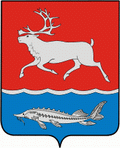 МУНИЦИПАЛЬНАЯ ПРОГРАММА «РАЗВИТИЕ УПРАВЛЕНИЯ И РАСПОРЯЖЕНИЕ МУНИЦИПАЛЬНЫМ ИМУЩЕСТВОМ  НА 2018 – 2020 ГОДЫ» МО «Сельское поселение Караул»2017 годСодержаниеПаспорт Программы…………………………….……………………………….…..………...3Общая характеристика проблем и обоснование необходимости их  решения.……………7Основные цели и задачи, сроки и этапы реализации муниципальной программы …........9Мероприятия, предусмотренные программой ………………………………..…….….…...11Механизм реализации, организация управления и контроль за ходом реализации программы ……………………………………………………………………………………..…..11Оценка эффективности социально-экономических последствий от реализации муниципальной программы  ..………………………….……....…………………..13Приложение № 1………………………………………………………………….……….......15Приложение № 2 ……………………………….……….…………………………….…...….16Приложение № 3 ……………………………………….……………………………………..17Приложение № 4………………………………………………………………………………18Приложение № 5………………………………………………………………………………21Приложение № 6………………………………………………………………………………22Приложение № 7………………………………………………………………………………23Приложение № 8………………………………………………………………………………24Приложение № 9………………………………………………………………………………25Приложение № 10……………………………………………………………………………..26Приложение № 11……………………………………………………………………………..27Приложение № 12……………………………………………………………………………..30ПАСПОРТМУНИЦИПАЛЬНОЙ ПРОГРАММЫ «РАЗВИТИЕ УПРАВЛЕНИЯ И РАСПОРЯЖЕНИЕ МУНИЦИПАЛЬНЫМ ИМУЩЕСТВОМ  НА 2018 – 2020 ГОДЫ»  Раздел 1. Общая характеристика проблем и обоснование необходимости их решения.Муниципальная программа «Развитие управления и распоряжения муниципальным имуществом на 2018-2020 годы» (далее Программа) разработана в соответствии с Федеральным Законом от 06.10.2003 года № 131-ФЗ «Об общих принципах организации местного самоуправления»; ст. 179 Бюджетного кодекса Российской Федерации, Уставом муниципального образования «Сельское поселение Караул» Таймырского Долгано – Ненецкого муниципального района. В соответствии с Федеральным законом от 06.10.2003 г. № 131 - ФЗ «Об общих принципах организации местного самоуправления в Российской Федерации» к вопросам местного значения сельского поселения относятся: владение, пользование и распоряжение имуществом. Управление муниципальной собственностью предполагает решение вопросов местного значения и отдельных государственных полномочий, переданных от субъекта Российской Федерации, путем наиболее целесообразного использования собственного имущества муниципальным образованием. Эффективное использование муниципального имущества включает в себя обеспечение его сохранности, развития, функционирования и использования всех объектов муниципальной собственности в интересах муниципального образования. Комфортность проживания населения обеспечивается эффективным использованием и содержанием жилищного фонда, созданием безопасных и благоприятных условий проживания и трудовой деятельности граждан.Управление муниципальной собственностью основывается на принципах строгого соответствия состава муниципального имущества полномочиям органов местного самоуправления и обеспечения эффективности использования имущества при оптимальном уровне расходов на управление.Муниципальное образование «Сельское поселение Караул» расположено за полярным кругом, в его состав входят населенные пункты: с. Караул, п. Носок, п. Воронцово, п. Усть - Порт, п. Байкаловск. Жилые и нежилые дома возведены на вечной мерзлоте. Жилищный фонд составляет 318 домов общей площадью 36,42 тыс. км2. Площадь жилых помещений находящихся в собственности муниципального образования 20,6 тыс. км2, которые находится в найме у граждан. Согласно действующему законодательству собственник несет бремя содержания помещения.Данный процесс является непрерывным и требует материальных затрат из бюджета.       Проблема физического и морального износа жилого фонда, объектов социально – культурного назначения, а также зданий пунктов полиции является особенно острой. Практически все объекты, в том числе жилищный фонд постройки периода 1940-1980. В связи с тяжелыми природно – климатическими условиями крайнего Севера здания подвергаются повышенному износу. Постоянные перепады температур и сильные ветра снижают срок службы материалов, что в свою очередь ведет к снижению тепло эффективности, что в условиях крайнего Севера является критически важным условием.В  последние  годы  для  муниципального  образования «Сельское поселение Караул»  привлечение инвестиций  для  обустройства  поселков  характеризуется  не  столько  развитием  в  части строительства, благоустройства территорий и организации зон отдыха, сколько необходимостью поддержания  существующих  объектов  в  эксплуатационном  состоянии. Недостаток  развития  хозяйственной деятельности  в  поселках  порождает  отсутствие  устойчивой  мотивации  жителей  поселков  к  производительному  труду,  безработицу,  потерю  трудовых  навыков.  Основными  причинами  безработицы  в  сельской  местности  является  отсутствие необходимого  количества  рабочих  мест  в  сельскохозяйственной  сфере,  которая  за  годы реформирования  экономики  резко  сократилась.  Труд  в  сельском  хозяйстве  недостаточно привлекателен для населения, как по условиям, так и по оплате, особенно для молодёжи, которая составляет более половины от общей численности безработных, зарегистрированных в сельской местности.  Кроме  того,  недостаток  денежных  средств  у  населения  сдерживает  развитие предпринимательства на селе.  Отличительной  чертой  состава  сельских  безработных  является  низкий  образовательный уровень.  Так,  каждый  пятый  из  числа  официально  зарегистрированных  безработных, проживающий в сельской местности, не имеет неполного среднего образования. Более 70 % всех сельских безработных составляют лица, не приступавшие к трудовой деятельности, не имеющие профессии и лица с длительным перерывом в работе. Преобладание в составе безработных лиц, профессионально  не  подготовленных  к  трудовой  деятельности,  в  условиях  недостатка альтернативных  сельскохозяйственному  производству  рабочих  мест,  обуславливает  застойный характер сельской безработицы.  Поэтому  реализация  данной  Программы  позволит  организовывать  новые  рабочие  места, создавая для населения поселков условия для получения и восстановления трудовых навыков. При этом благоустройство территории будет осуществляться исходя из первоочередных потребностей каждого  конкретного  поселка,  что  позволит  максимально  эффективно  расходовать  бюджетные средства.  Программа  также  призвана  повысить  гражданскую  и  деловую  активность  граждан, проживающих  в  поселках  муниципального  образования,  реализовать  социальные  ожидания местного населения. Решение  указанных  проблем  программно-целевым  методом  позволит  безработным гражданам  сохранить  мотивацию  к  трудовым  навыкам,  повысить  уровень  доходов,  улучшить внешний облик поселков.Реализация полномочий органов местного самоуправления Таймырского Долгано-Ненецкого муниципального района позволит провести работу по утверждению генеральных планов поселения, правил землепользования и застройки, утверждению подготовленной на основе генеральных планов поселения документации по планировке территории, выдаче разрешений на строительство (за исключением случаев, предусмотренных Градостроительным кодексом Российской Федерации, иными федеральными законами), разрешений на ввод объектов в эксплуатацию при осуществлении строительства, реконструкции объектов капитального строительства, расположенных на территории поселения, утверждению местных нормативов градостроительного проектирования поселений, резервированию земель и изъятию земельных участков в границах поселения для муниципальных нужд, осуществлению муниципального земельного контроля в границах поселения, осуществлению в случаях, предусмотренных Градостроительным кодексом Российской Федерации, осмотров зданий, сооружений и выдаче рекомендаций об устранении выявленных в ходе таких осмотров нарушений в соответствии с заключенными соглашениями.Раздел 2. Основные цели и задачи, сроки и этапы реализации долгосрочной муниципальной целевой программы2.1. Цель программы   - Приведение жилищного фонда в надлежащее состояние, обеспечивающее комфортные  условия проживания граждан, стимулирование экономического и социального развития поселков;  - Ремонт муниципального жилого фонда преимущественно  силами жителей самих поселков;2.2. Задачи программы   Подпрограмма «Поселок – наш дом» муниципальной программы «Развитие управления и распоряжения муниципальным имуществом на 2018-2020 годы» разработана в целях приведения жилищного фонда в надлежащее состояние, обеспечивающее комфортные условия проживания граждан в сельской местности, стимулирования экономического и социального развития поселков, а также патриотического воспитания жителей.Задачей является ремонт муниципального жилого фонда силами жителей поселков и с привлечением подрядных организаций. Таким образом, реализация данной подпрограммы позволит не только выполнить ремонтные работы, но и решить еще одну задачу – создать новые рабочие места для жителей поселков, оказать содействие временному трудоустройству граждан, проживающих в сельской местности.Одним из важнейших мероприятий является обеспечение поселков муниципального образования «Сельское поселение Караул» строительными материалами. Не менее важным мероприятием является ремонт электрической проводки и замена электроприборов с привлечением подрядных организаций в целях противопожарной безопасности.Программные мероприятия сформированы в зависимости от первоочередных потребностей каждого поселка. 2.3. Сроки реализации программы  2018 – 2020 годы. 2.4. Объемы и источники финансирования программы Общий объем финансирования Программы составляет 6 000 000,00 рублей, в том числе в разрезе основных источников финансирования Программы: Местный бюджет – 6 000 000,00 рублей. Подпрограмма «Поселок - наш дом» - 6 000 000,00 руб. в том числе:- приобретение и доставка строительных материалов – 5 404 344,45  руб. - расходы на ремонтные работы с подрядными организациями и по оплате договоров гражданско – правового характера на выполнение работ и оказание услуг – 595 655,55 руб.          Информация о распределении планируемых расходов по отдельным мероприятиям муниципальной программы сельского поселения Караул, подпрограммам муниципальной программы сельского поселения Караул представлена в приложении № 2.          Ресурсное обеспечение и прогнозная оценка расходов на реализацию целей муниципальной программы сельского поселения Караул с учетом источников финансирования, в том числе: средств федерального бюджета, краевого бюджета, бюджета сельского поселения Караул представлено в приложении № 3.Раздел 3. Мероприятия, предусмотренные программой3.1. Приведение  муниципального жилищного фонда в надлежащее состояние путем обеспечения жителей строительным материалом для проведения ремонта своими силами.          При реализации мероприятий подпрограммы необходимо учитывать перспективность, обоснованность и эффективность использования средств бюджета Администрации сельского поселения Караул.          Мероприятия подпрограммы представляют собой совокупность работ по  приведению жилищного фонда в надлежащее состояние, обеспечивающее комфортные условия проживания граждан:         - обеспечение жителей поселков муниципального образования «Сельское поселение Караул» строительным материалом для осуществления ремонта своими силами, в целях улучшения своих жилищных условий;         - ремонт муниципальных объектов путем привлечения к труду нетрудоустроенных жителей поселка, а также с привлечением подрядных организаций;Раздел 4. Механизм реализации, организация управления и контроль за ходом реализации программы          4.1. Администрация сельского поселения Караул в ходе исполнения муниципальной программы вправе изменить объем предусмотренных мероприятий в большую или меньшую сторону при изменении цен на строительный материал, тарифов на транспортировку грузов и погрузо-разгрузочные работы, а также при изменении потребности в работах или при выявлении потребности в дополнительном объеме работ, не предусмотренных программными мероприятиями, но связанных с достижением поставленных муниципальной программой целей, в связи с чем возможно изменение объема расходов финансовых средств на реализацию Муниципальной программы. Все изменения в Муниципальную программу вносятся в соответствии с Порядком разработки, утверждения, реализации и проведения оценки эффективности реализации муниципальных программ сельского поселения Караул, утвержденным  Постановлением Администрации сельского поселения Караул от 01.10.2013г. №64 – П «Об утверждении Порядка разработки, утверждении и реализации  муниципальных  программ  на территории «Сельского поселения Караул».  4.2. Мероприятия подпрограммы «Поселок – наш дом» по видам ремонтных работ представлены в приложении № 1. Мероприятия программы с распределением финансовых средств по этапам реализации программы представлены в приложении № 2. Ресурсное обеспечение подпрограммы «Поселок наш дом» представлено в приложении № 3.Реализация подпрограммных мероприятий в части выполнения конкретных видов работ, осуществляется: своими силами, привлечения безработных граждан, путем создания временных рабочих мест и подрядных организаций. Трудоустройство граждан и непосредственное выполнение ремонтных работ в поселках начинается с 15 августа по 15 октября (в течение 2 месяцев). Период проведения работ может корректироваться постановлением Администрации сельского поселения Караул.4.3. Руководители  территориальных подразделений Администрации сельского поселения Караул руководят реализацией подпрограммы «Поселок наш дом» муниципальной программы «Развитие управления и распоряжения муниципальным имуществом на 2018-2020 годы» на территории поселка на основании доверенности от Руководителя Администрации сельского поселения Караул на заключение сделки по предмету: переговоров, подписи договоров, подписи первичных бухгалтерских документов, а также совершать все иные необходимые действия в рамках подпрограммы «Поселок – наш дом» Муниципальной программы «Развитие управления и распоряжения муниципальным имуществом на 2018-2020 годы»:- принимают в подотчет строительные материалы и выдают его гражданам по договору и акту приема – передачи строительных материалов для осуществления самостоятельного ремонта муниципального жилого фонда, в соответствии с приложением № 7;- создают комиссии по приемке и выдаче строительных материалов;– определяет объемы работ;– следит за рациональным использованием строительных материалов; – организует хранение и выдачу материалов, осуществляет контроль за их расходованием и сохранностью, обеспечивает складирование и сохранность в специально отведенных местах строительного материала;– детализирует план проведения ремонтных работ муниципального жилищного фонда;– еженедельно информирует отдел ЖКХ, строительства и имущественных отношений Администрации сельского поселения Караул о ходе реализации мероприятий в населенном пункте, с указанием выполненных видов и объемов работ.Критерии включения граждан в список нуждающихся на выделение строительных материалов:4.3.1. Граждане, проживающие в муниципальном жилом фонде, на основании договоров социального, служебного и коммерческого наймов которым ранее Администрацией сельского поселения Караул не выделялся строительный материал;4.3.2. Граждане, проживающие в муниципальном жилом фонде, желающие произвести ремонт своими силами:- многодетные семьи;- одиноко проживающие пенсионеры;- семьи, в состав которых входят инвалиды;- матери, одиноко воспитывающие несовершеннолетних детей и детей - инвалидов;- семьи, переселенные из аварийного жилого фонда;          - малообеспеченные граждане.4.4. По итогам реализации программных мероприятий Руководители территориальных подразделений Администрации сельского поселения Караул в срок до 15 октября направляют в отдел ЖКХ, строительства и имущественных отношений Администрации сельского поселения Караул отчет о проделанной работе в части физических объемов, в соответствии с приложением № 5 (по видам работ, указанным в приложении № 1), и пояснительную записку, которая должна содержать в себе сведения о проведенных мероприятиях, сроках их проведения, количестве лиц, принимавших участие в мероприятиях, объективных результатах проведения мероприятий.4.5. Отдел ЖКХ, строительства и имущественных отношений осуществляет проверку отчетов в соответствии с методическими указаниями по техническому нормированию расхода материалов в строительстве, исходя из требований к производству работ и рациональной организации труда, с учетом применения материалов. Согласование отчета отдела ЖКХ, строительства и имущественных отношений является основанием формирования Руководителем ТП акта списания строительных материалов (приложение      № 6).4.6. Руководители территориальных подразделений Администрации сельского поселения Караул направляет в бухгалтерию МКУ «ЦОХО» в срок до 01 ноября акты списания строительных материалов, подписанные членами комиссий, с приложением согласованного отчета о проделанной работе в части физических объемов.4.7. Бухгалтерия МКУ «ЦОХО» сельского поселения Караул анализирует информацию в разрезе каждого населенного пункта и в срок до 15 ноября направляет сведения о стоимости израсходованных строительных материалов в отдел ЖКХ, строительства и имущественных отношений, а также информацию об остатках и стоимости строительных материалов, находящихся на балансе Администрации сельского поселения Караул (приложение № 7). Стоимость израсходованных материальных ресурсов в отчетном году будет являться стоимостью ремонтных работ и работ по благоустройству (без учета заработной платы). 4.8. Отдел ЖКХ, строительства и имущественных отношений аккумулирует информацию, полученную от Руководителей территориальных подразделений Администрации сельского поселения Караул, бухгалтерию МКУ «ЦОХО»  и по итогам реализации муниципальной программы, в срок до 01 декабря представляет Руководителю Администрации сельского поселения Караул полный отчет о реализации муниципальной программы в текущем году.Раздел 5. Оценка эффективности социально-экономических последствий от реализации муниципальной программыОценка эффективности реализации муниципальной Программы базируется на достижении целевых показателей:приведение муниципальных объектов в надлежащее состояние;обеспечение комфортных условий проживания граждан в муниципальном жилищном фонде;обеспечение противопожарной безопасности путём проведения ремонта электрической проводки и замены электроприборов в муниципальном жилищном фонде.       Эффективность реализации Программы рассчитывается с учетом степени выполнения задач и достижения значений целевых индикаторов и показателей. Целевые показатели результативности подпрограммы «Поселок - Наш дом» представлены в приложении № 8.Приложение № 4 к Паспорту ДОГОВОРс.Караул                                                                                    «____»_________ 20__годаАдминистрация сельского поселения Караул, именуемая в дальнейшем «Заказчик», в лице Руководителя Территориального подразделения Администрации сельского поселения Караул в поселке ____________________________________________________________________________________________________________________________________, действующего на основании  Доверенности от _________ №_____ с одной «Стороны», иГражданин РФ ______________________________________________, именуемый в дальнейшем «Исполнитель», действующий на основании своей право- и дееспособности, с другой стороны, совместно именуемые «Стороны», а по отдельности «Сторона», заключили настоящий договор (далее по тексту – «Договор») о нижеследующем:1.      ПРЕДМЕТ ДОГОВОРА1.1.  Исполнитель обязуется принять от Заказчика строительные материалы, переданные Исполнителю в соответствии с актом приема-передачи для безвозмездного выполнения следующих видов работ:________________________________________________________________________________________________________________________________________________________________________________________________________________________________________________________________________, направленные на текущий ремонт жилого помещения, расположенного по адресу: ___________________________________________________________.1.2. Заказчик обязуется принять результаты выполненных работ в порядке и на условиях, предусмотренных настоящим Договором.1.3. Срок выполнения работ: с «____» ________________ 20___ года по «____» _________________ 20___ года.2.      ПРАВА И ОБЯЗАННОСТИ СТОРОН2.1.   Исполнитель обязуется:2.1.1. Выполнять работы, указанные в п. 1.1. настоящего Договора своими силами. Использовать при выполнении работ строительные материалы Заказчика, переданные Исполнителю в соответствии с актом приема-передачи.            2.1.2. В случае обнаружения в выполненных работах несоответствия в части соблюдения п. 1.1. Договора, устранить их в течение ___ (_________) календарных дней.2.1.3. В случае невыполнения работ, ненадлежащего выполнения работ либо выполнения иных видов работ, указанных в п. 1.1 настоящего Договора, в срок, указанный в п. 1.3. Договора, Исполнитель обязуется возвратить переданные Заказчиком по акту приема-передачи строительные материалы в полном объеме и надлежащего качества без ухудшений либо возместить Заказчику стоимость указанных материалов в полном объеме в соответствии с действующим законодательством.      2.2. Заказчик обязуется:           2.2.1. Передать Исполнителю по акту приема-передачи строительные материалы для выполнения работ, указанных в п.1.1 настоящего Договора.2.2.2.Принимать выполненные Исполнителем работы по Акту приема-передачи.3.      СТОИМОСТЬ РАБОТ3.1. Все работы, указанные в п. 1.1. настоящего Договора, выполняются Исполнителем безвозмездно. 4. СДАЧА-ПРИЕМКА4.1. Работы принимаются Заказчиком комиссионно по акту приема-передачи по мере выполнения, но не позднее срока, указанного в п. 1.3. настоящего Договора. 5. СРОК ДЕЙСТВИЯ ДОГОВОРА. ПРОЧИЕ УСЛОВИЯ5.1. Настоящий Договор вступает в силу с момента подписания и действует до полного исполнения Сторонами условий настоящего Договора.5.2. За неисполнение или ненадлежащее исполнение условий настоящего Договора, Стороны несут ответственность в соответствии с законодательством РФ.5.3. Вопросы, не урегулированные настоящим Договором, разрешаются Сторонами в соответствии с действующим законодательством РФ.5.4. Договор составлен в двух экземплярах, имеющих равную юридическую силу, - по одному для каждой из Сторон.6. АДРЕСА, РЕКВИЗИТЫ И ПОДПИСИ СТОРОН
Заказчик: ____________________________________________________Адрес: _______________________________________________________ИНН/КПП: ____________________________________________________р/с ____________________________ в ____________________________Кор/счет _____________________________________________________БИК ___________________________Исполнитель:Ф.И.О. _________________________________________________________Паспорт _______________________, выдан __________________________Зарегистрирован по адресу: _______________________________________ИНН _________________________________________   Платежные реквизиты: ___________________________________________Заказчик:                                                   Исполнитель:_______________                                       ________________________________М.п.                                                               (Полностью ф.и.о. и подпись)Приложение к  Договору на выдачу строительных материаловАкт приема-передачис. Караул								         __ ______ 20______г.Администрация сельского поселения Караул, именуемая в дальнейшем «Заказчик», в лице Руководителя территориального подразделения п. ___________, действующего на основании  ________________ с одной «Стороны», передает, аГражданин РФ ______________________________________________, именуемый в дальнейшем «Исполнитель», действующий на основании своей право- и дееспособности, с другой стороны, принимает по акту – приема передачи следующие строительные материалы:2. Настоящий Акт составлен в двух экземплярах, по одному для каждой из сторон.СОГЛАСОВАНО:_________________(_______________)«____» ____________ 201_ г.ОТЧЕТ О ПРОДЕЛАННОЙ РАБОТЕ            Поселок _________________ муниципального образования «Сельское поселение Караул»,период реализации Подпрограммы «Поселок наш дом» с «___» _________ 20__ годапо «____» _________ 20__ годаСОСТАВИЛ:Руководитель территориального подразделения: ___________(__________________)ПРОВЕРИЛ:Специалист отдела ЖКХ, Строительства и имущественных отношений: _____________(__________________)Специалист бухгалтерии МКУ «ЦОХО»: ________________(__________________)АКТсписания строительных материалов, инструментов, инвентаря        Поселок _____________ муниципального образования «Сельское поселение Караул»,период реализации Муниципальной программы с «___» _________ 20__ годапо «____» _________ 20__ годаМатериалы, отраженные в акте, израсходованы на вышеуказанные работы в период реализации муниципальной программы «Поселок – наш дом» и подлежат списанию в полном объеме Комиссия в составе :Председатель:Секретарь:Члены комиссии:УТВЕРЖДАЮРуководитель Администрации Сельского поселения Караул__________________(_____________)«____» ______________ 20__ г.СВЕДЕНИЯоб остатках и стоимости строительных материалов, находящихсяна балансе Администрации СПКСОСТАВИЛ:Специалист бухгалтерии МКУ «ЦОХО»: _____________________(_________________)Об утверждении муниципальной программы «Развитие управления и распоряжение муниципальным имуществом на 2018-2020 годыНаименование программы Муниципальная программа «Развитие управления и распоряжение муниципальным имуществом на 2018-2020 годы» Основание для разработки Постановление Администрации сельского поселения Караул от 01.10.2013 г. № 64 – П «Об утверждении Порядка разработки, утверждении и реализации  муниципальных  программ  на территории «Сельского поселения Караул».Исполнители программыАдминистрация сельского поселения Караул, МКУ «ЦОХО» сельского поселения КараулПеречень подпрограмм и (или) отдельных мероприятий муниципальной программы1. Подпрограмма «Поселок – наш дом» муниципальной программы «Развитие управления и распоряжения муниципальным имуществом на 2018-2020 годы»:1.1. Приобретение и доставка строительных материалов для осуществления ремонта объектов муниципальной собственности.1.2. Расходы на ремонтные работы с подрядными организациями и по оплате  договоров гражданско – правового характера на выполнение работ и оказания услуг.Цель программы - Приведение жилищного фонда в надлежащее состояние, обеспечивающее комфортные условия проживания граждан, стимулирование экономического и социального развития посёлков;- Ремонт муниципального жилого фонда преимущественно силами жителей самих посёлков;Задачи программы 1. Ремонт муниципального жилищного фонда;1.1.    Реализация мероприятий по обеспечению предупреждения процесса старения и разрушения муниципального жилого фонда;1.2. Содействие временному трудоустройству граждан, проживающих на территории муниципального образования «Сельское поселение Караул»;Сроки реализации программы 2018-2020 годы Объемы и источники финансирования программы Общий объем финансирования программы составляет 6 000 000,00 руб.          В 2018-2020 г.г. – 6 000 000,00 руб.в том числе:                     средства местного бюджета – 6 000 000,00 руб.Объем финансирования по годам: 2018 год – 6 000 000,00 руб. 2019 год – 0,0  руб.  2020 год – 0,0  руб.Перечень целевых показателей 1. Приобретение строительных материалов для ремонта муниципального жилого фонда:- оконный блок – 78 шт.- пена монтажная – 78 баллонов- доска половая толщ. 32 мм (строганная) – 19,8 м3- доска половая толщ. 40 мм (нестроганная)  – 24,7 м3- брус 50*50 мм – 1,3 м3- минеральная плита – 47,21 м3- профилированный лист – 3016 м2- ДВП – 227,1 м2- рубероид РПП-300 – 3400 м2- кирпич огнеупорный  - 1400 шт.- цемент – 94 кг- саморез кровельный 4,8*5,1 мм оцинкованный – 40,5 кг- гвозди строительные – 2,5*40 мм – 31 кг- гвозди строительные – 3,5*50 мм – 42 кг- гвозди строительные – 3,5*60 мм – 12 кг2. Улучшение жилищных условий населения муниципального образования «Сельское поселение Караул» в 146 квартирах:- утепление фасадов зданий с использованием рулонных покрытий – 153,67  м2- утепление фасадов зданий с установкой профилированного листа – 551,54  м2- замена кровельного покрытия из шифера на профилированный лист – 5296,9 м2- замена оконных блоков – 254 шт. - ремонт полов (с утеплением) – 1323,96 м2- ремонт печей – 25 шт.- ремонт потолков – 382,03 м2.     Приложение № 1                                                         к Паспорту     Приложение № 1                                                         к Паспорту     Приложение № 1                                                         к ПаспортуМероприятия подпрограммы по видам ремонтных работ Мероприятия подпрограммы по видам ремонтных работ Мероприятия подпрограммы по видам ремонтных работ Мероприятия подпрограммы по видам ремонтных работ Мероприятия подпрограммы по видам ремонтных работ Мероприятия подпрограммы по видам ремонтных работ Мероприятия подпрограммы по видам ремонтных работ Мероприятия подпрограммы по видам ремонтных работ Мероприятия подпрограммы по видам ремонтных работ Мероприятия подпрограммы по видам ремонтных работ Мероприятия подпрограммы по видам ремонтных работ Мероприятия подпрограммы по видам ремонтных работ Мероприятия подпрограммы по видам ремонтных работ Мероприятия подпрограммы по видам ремонтных работ Мероприятия подпрограммы по видам ремонтных работ Мероприятия подпрограммы по видам ремонтных работ Мероприятия подпрограммы по видам ремонтных работ Мероприятия подпрограммы по видам ремонтных работ Мероприятия подпрограммы по видам ремонтных работ Мероприятия подпрограммы по видам ремонтных работ Мероприятия подпрограммы по видам ремонтных работ Наименование мероприятийОбъем расходов на реализацию подпрограммы, тыс.рубОбъем расходов на реализацию подпрограммы, тыс.рубОбъем расходов на реализацию подпрограммы, тыс.рубОбъем расходов на реализацию подпрограммы, тыс.рубОбъем расходов на реализацию подпрограммы, тыс.рубОбъем расходов на реализацию подпрограммы, тыс.рубОбъем расходов на реализацию подпрограммы, тыс.рубОбъем расходов на реализацию подпрограммы, тыс.рубОбъем расходов на реализацию подпрограммы, тыс.рубОбъем расходов на реализацию подпрограммы, тыс.рубОбъем расходов на реализацию подпрограммы, тыс.рубОбъем расходов на реализацию подпрограммы, тыс.рубОбъем расходов на реализацию подпрограммы, тыс.рубОбъем расходов на реализацию подпрограммы, тыс.рубОбъем расходов на реализацию подпрограммы, тыс.рубОбъем расходов на реализацию подпрограммы, тыс.рубОбъем расходов на реализацию подпрограммы, тыс.рубОбъем расходов на реализацию подпрограммы, тыс.рубполучатель бюджетных средствНаименование мероприятийОбъем расходов на реализацию подпрограммы, тыс.рубОбъем расходов на реализацию подпрограммы, тыс.рубОбъем расходов на реализацию подпрограммы, тыс.рубОбъем расходов на реализацию подпрограммы, тыс.рубОбъем расходов на реализацию подпрограммы, тыс.рубОбъем расходов на реализацию подпрограммы, тыс.рубОбъем расходов на реализацию подпрограммы, тыс.рубОбъем расходов на реализацию подпрограммы, тыс.рубОбъем расходов на реализацию подпрограммы, тыс.рубОбъем расходов на реализацию подпрограммы, тыс.рубОбъем расходов на реализацию подпрограммы, тыс.рубОбъем расходов на реализацию подпрограммы, тыс.рубОбъем расходов на реализацию подпрограммы, тыс.рубОбъем расходов на реализацию подпрограммы, тыс.рубОбъем расходов на реализацию подпрограммы, тыс.рубОбъем расходов на реализацию подпрограммы, тыс.рубОбъем расходов на реализацию подпрограммы, тыс.рубОбъем расходов на реализацию подпрограммы, тыс.рубполучатель бюджетных средствНаименование мероприятийОбъем расходов на реализацию подпрограммы, тыс.рубОбъем расходов на реализацию подпрограммы, тыс.рубОбъем расходов на реализацию подпрограммы, тыс.рубОбъем расходов на реализацию подпрограммы, тыс.рубОбъем расходов на реализацию подпрограммы, тыс.рубОбъем расходов на реализацию подпрограммы, тыс.рубОбъем расходов на реализацию подпрограммы, тыс.рубОбъем расходов на реализацию подпрограммы, тыс.рубОбъем расходов на реализацию подпрограммы, тыс.рубОбъем расходов на реализацию подпрограммы, тыс.рубОбъем расходов на реализацию подпрограммы, тыс.рубОбъем расходов на реализацию подпрограммы, тыс.рубОбъем расходов на реализацию подпрограммы, тыс.рубОбъем расходов на реализацию подпрограммы, тыс.рубОбъем расходов на реализацию подпрограммы, тыс.рубОбъем расходов на реализацию подпрограммы, тыс.рубОбъем расходов на реализацию подпрограммы, тыс.рубОбъем расходов на реализацию подпрограммы, тыс.рубполучатель бюджетных средствНаименование мероприятийОбъем расходов на реализацию подпрограммы, тыс.рубОбъем расходов на реализацию подпрограммы, тыс.рубОбъем расходов на реализацию подпрограммы, тыс.рубОбъем расходов на реализацию подпрограммы, тыс.рубОбъем расходов на реализацию подпрограммы, тыс.рубОбъем расходов на реализацию подпрограммы, тыс.рубОбъем расходов на реализацию подпрограммы, тыс.рубОбъем расходов на реализацию подпрограммы, тыс.рубОбъем расходов на реализацию подпрограммы, тыс.рубОбъем расходов на реализацию подпрограммы, тыс.рубОбъем расходов на реализацию подпрограммы, тыс.рубОбъем расходов на реализацию подпрограммы, тыс.рубОбъем расходов на реализацию подпрограммы, тыс.рубОбъем расходов на реализацию подпрограммы, тыс.рубОбъем расходов на реализацию подпрограммы, тыс.рубОбъем расходов на реализацию подпрограммы, тыс.рубОбъем расходов на реализацию подпрограммы, тыс.рубОбъем расходов на реализацию подпрограммы, тыс.рубполучатель бюджетных средствНаименование мероприятийОбъем расходов на реализацию подпрограммы, тыс.рубОбъем расходов на реализацию подпрограммы, тыс.рубОбъем расходов на реализацию подпрограммы, тыс.рубОбъем расходов на реализацию подпрограммы, тыс.рубОбъем расходов на реализацию подпрограммы, тыс.рубОбъем расходов на реализацию подпрограммы, тыс.рубОбъем расходов на реализацию подпрограммы, тыс.рубОбъем расходов на реализацию подпрограммы, тыс.рубОбъем расходов на реализацию подпрограммы, тыс.рубОбъем расходов на реализацию подпрограммы, тыс.рубОбъем расходов на реализацию подпрограммы, тыс.рубОбъем расходов на реализацию подпрограммы, тыс.рубОбъем расходов на реализацию подпрограммы, тыс.рубОбъем расходов на реализацию подпрограммы, тыс.рубОбъем расходов на реализацию подпрограммы, тыс.рубОбъем расходов на реализацию подпрограммы, тыс.рубОбъем расходов на реализацию подпрограммы, тыс.рубОбъем расходов на реализацию подпрограммы, тыс.рубполучатель бюджетных средствНаименование мероприятийза период реализации в текущем годуза период реализации в текущем годуза период реализации в текущем годув том числе по поселкамв том числе по поселкамв том числе по поселкамв том числе по поселкамв том числе по поселкамв том числе по поселкамв том числе по поселкамв том числе по поселкамв том числе по поселкамв том числе по поселкамв том числе по поселкамв том числе по поселкамв том числе по поселкамв том числе по поселкамв том числе по поселкамполучатель бюджетных средствНаименование мероприятийза период реализации в текущем годуза период реализации в текущем годуза период реализации в текущем годус.Караулс.Караулс.Караулп.Носокп.Носокп.Носокп.Воронцовоп.Воронцовоп.Воронцовоп. Усть-Портп. Усть-Портп. Усть-Портп.Байкаловскп.Байкаловскп.БайкаловскНаименование мероприятийза период реализации в текущем годуза период реализации в текущем годуза период реализации в текущем годус.Караулс.Караулс.Караулп.Носокп.Носокп.Носокп.Воронцовоп.Воронцовоп.Воронцовоп. Усть-Портп. Усть-Портп. Усть-Портп.Байкаловскп.Байкаловскп.БайкаловскНаименование мероприятийвсегов т.ч. по источникам финансового обеспеченияв т.ч. по источникам финансового обеспечениявсегов т.ч. по источникам финансового обеспеченияв т.ч. по источникам финансового обеспечениявсегов т.ч. по источникам финансового обеспеченияв т.ч. по источникам финансового обеспечениявсегов т.ч. по источникам финансового обеспеченияв т.ч. по источникам финансового обеспечениявсегов т.ч. по источникам финансового обеспеченияв т.ч. по источникам финансового обеспечениявсегов т.ч. по источникам финансового обеспеченияв т.ч. по источникам финансового обеспеченияНаименование мероприятийМБВИМБВИМБВИМБВИМБВИМБВИ1234567891011151617181920242526271234567891011151617181920242526272018 год2018 год2018 год2018 год2018 год2018 год2018 год2018 год2018 год2018 год2018 год2018 год2018 год2018 год2018 год2018 год2018 год2018 год2018 год2018 год2018 годЗадача 1. Ремонт муниципальных объектов жилого фондаЗадача 1. Ремонт муниципальных объектов жилого фондаЗадача 1. Ремонт муниципальных объектов жилого фондаЗадача 1. Ремонт муниципальных объектов жилого фондаЗадача 1. Ремонт муниципальных объектов жилого фондаЗадача 1. Ремонт муниципальных объектов жилого фондаЗадача 1. Ремонт муниципальных объектов жилого фондаЗадача 1. Ремонт муниципальных объектов жилого фондаЗадача 1. Ремонт муниципальных объектов жилого фондаЗадача 1. Ремонт муниципальных объектов жилого фондаЗадача 1. Ремонт муниципальных объектов жилого фондаЗадача 1. Ремонт муниципальных объектов жилого фондаЗадача 1. Ремонт муниципальных объектов жилого фондаЗадача 1. Ремонт муниципальных объектов жилого фондаЗадача 1. Ремонт муниципальных объектов жилого фондаЗадача 1. Ремонт муниципальных объектов жилого фондаЗадача 1. Ремонт муниципальных объектов жилого фондаЗадача 1. Ремонт муниципальных объектов жилого фондаЗадача 1. Ремонт муниципальных объектов жилого фондаЗадача 1. Ремонт муниципальных объектов жилого фонда1.1.Смена кровли на профлист2102,363862102,363860,00751,30500751,305000,001026,758071026,758070,00324,30079324,300790,000,00,00,00,00,00,0Администрация сельского поселения Караул1.2.Ремонт фасадов зданий400,14000400140,000,00116,86321116,863210,000,000,000,0060,0036560,003650,000,000,000,00223,27314223,273140,0Администрация сельского поселения Караул1.3.Смена оконных блоков1296,588221296,588220,00361,32122361,321220,00437,42234437,422340,00192,41588192,415880,0092,6612792,661270,00212767,51212767,510,0Администрация сельского поселения Караул1.4.Ремонт пола с утеплением1073,548891073,548890,00183,04806183,048060,00224,18592224,185920,00265,57158265,571580,00201,48502201,485020,00199,25831199,258310,0Администрация сельского поселения Караул1.5.Ремонт печей150,35083150,350830,000,000,000,00160,2389160,2,890,00134,32694134,326940,000,000,000,000,000,000,0Администрация сельского поселения Караул1.6.Ремонт потолка 265,28741265,287410,000,000,000,0016,6411616,641160,00115,08532115,085320,00133,56093133,560930,00116,06524116,065240,0Администрация сельского поселения КараулИтого:5404,344455404,344450,001412,537491412,537490,001721,031381721,031380,001091,704161091,704160,00427,70722427,707220,00751,36420751,364200,0Объем расходов на реализацию подпрограммы для осуществления самостоятельного ремонта муниципального жилого фонда своими силами Объем расходов на реализацию подпрограммы для осуществления самостоятельного ремонта муниципального жилого фонда своими силами Объем расходов на реализацию подпрограммы для осуществления самостоятельного ремонта муниципального жилого фонда своими силами Объем расходов на реализацию подпрограммы для осуществления самостоятельного ремонта муниципального жилого фонда своими силами Объем расходов на реализацию подпрограммы для осуществления самостоятельного ремонта муниципального жилого фонда своими силами Объем расходов на реализацию подпрограммы для осуществления самостоятельного ремонта муниципального жилого фонда своими силами Объем расходов на реализацию подпрограммы для осуществления самостоятельного ремонта муниципального жилого фонда своими силами Объем расходов на реализацию подпрограммы для осуществления самостоятельного ремонта муниципального жилого фонда своими силами Объем расходов на реализацию подпрограммы для осуществления самостоятельного ремонта муниципального жилого фонда своими силами Объем расходов на реализацию подпрограммы для осуществления самостоятельного ремонта муниципального жилого фонда своими силами Объем расходов на реализацию подпрограммы для осуществления самостоятельного ремонта муниципального жилого фонда своими силами Объем расходов на реализацию подпрограммы для осуществления самостоятельного ремонта муниципального жилого фонда своими силами Объем расходов на реализацию подпрограммы для осуществления самостоятельного ремонта муниципального жилого фонда своими силами Объем расходов на реализацию подпрограммы для осуществления самостоятельного ремонта муниципального жилого фонда своими силами Объем расходов на реализацию подпрограммы для осуществления самостоятельного ремонта муниципального жилого фонда своими силами Объем расходов на реализацию подпрограммы для осуществления самостоятельного ремонта муниципального жилого фонда своими силами Объем расходов на реализацию подпрограммы для осуществления самостоятельного ремонта муниципального жилого фонда своими силами Объем расходов на реализацию подпрограммы для осуществления самостоятельного ремонта муниципального жилого фонда своими силами Объем расходов на реализацию подпрограммы для осуществления самостоятельного ремонта муниципального жилого фонда своими силами Объем расходов на реализацию подпрограммы для осуществления самостоятельного ремонта муниципального жилого фонда своими силами Объем расходов на реализацию подпрограммы для осуществления самостоятельного ремонта муниципального жилого фонда своими силами Приложение № 2                                                                                                 к ПаспортуПриложение № 2                                                                                                 к ПаспортуПриложение № 2                                                                                                 к ПаспортуПриложение № 2                                                                                                 к ПаспортуПриложение № 2                                                                                                 к ПаспортуПриложение № 2                                                                                                 к ПаспортуПриложение № 2                                                                                                 к ПаспортуПриложение № 2                                                                                                 к ПаспортуПриложение № 2                                                                                                 к ПаспортуМероприятия программы с распределением финансовых средств по этапам реализации программыМероприятия программы с распределением финансовых средств по этапам реализации программыМероприятия программы с распределением финансовых средств по этапам реализации программыМероприятия программы с распределением финансовых средств по этапам реализации программыМероприятия программы с распределением финансовых средств по этапам реализации программыМероприятия программы с распределением финансовых средств по этапам реализации программыМероприятия программы с распределением финансовых средств по этапам реализации программыМероприятия программы с распределением финансовых средств по этапам реализации программыМероприятия программы с распределением финансовых средств по этапам реализации программыМероприятия программы с распределением финансовых средств по этапам реализации программыМероприятия программы с распределением финансовых средств по этапам реализации программыМероприятия программы с распределением финансовых средств по этапам реализации программыМероприятия программы с распределением финансовых средств по этапам реализации программыМероприятия программы с распределением финансовых средств по этапам реализации программыМероприятия программы с распределением финансовых средств по этапам реализации программыМероприятия программы с распределением финансовых средств по этапам реализации программыМероприятия программы с распределением финансовых средств по этапам реализации программыМероприятия программы с распределением финансовых средств по этапам реализации программыМероприятия программы с распределением финансовых средств по этапам реализации программыМероприятия программы с распределением финансовых средств по этапам реализации программыМероприятия программы с распределением финансовых средств по этапам реализации программыМероприятия программы с распределением финансовых средств по этапам реализации программыМероприятия программы с распределением финансовых средств по этапам реализации программыМероприятия программы с распределением финансовых средств по этапам реализации программыМероприятия программы с распределением финансовых средств по этапам реализации программыМероприятия программы с распределением финансовых средств по этапам реализации программыМероприятия программы с распределением финансовых средств по этапам реализации программыМероприятия программы с распределением финансовых средств по этапам реализации программыМероприятия программы с распределением финансовых средств по этапам реализации программыМероприятия программы с распределением финансовых средств по этапам реализации программыМероприятия программы с распределением финансовых средств по этапам реализации программыМероприятия программы с распределением финансовых средств по этапам реализации программы№ п/пНаименование мероприятийОбъем расходов на реализацию муниципальной программы, тыс. руб.Объем расходов на реализацию муниципальной программы, тыс. руб.Объем расходов на реализацию муниципальной программы, тыс. руб.Объем расходов на реализацию муниципальной программы, тыс. руб.Объем расходов на реализацию муниципальной программы, тыс. руб.Объем расходов на реализацию муниципальной программы, тыс. руб.Объем расходов на реализацию муниципальной программы, тыс. руб.Объем расходов на реализацию муниципальной программы, тыс. руб.Объем расходов на реализацию муниципальной программы, тыс. руб.Объем расходов на реализацию муниципальной программы, тыс. руб.Объем расходов на реализацию муниципальной программы, тыс. руб.Объем расходов на реализацию муниципальной программы, тыс. руб.Объем расходов на реализацию муниципальной программы, тыс. руб.Объем расходов на реализацию муниципальной программы, тыс. руб.Объем расходов на реализацию муниципальной программы, тыс. руб.Объем расходов на реализацию муниципальной программы, тыс. руб.Объем расходов на реализацию муниципальной программы, тыс. руб.Объем расходов на реализацию муниципальной программы, тыс. руб.Объем расходов на реализацию муниципальной программы, тыс. руб.Объем расходов на реализацию муниципальной программы, тыс. руб.Объем расходов на реализацию муниципальной программы, тыс. руб.Объем расходов на реализацию муниципальной программы, тыс. руб.Объем расходов на реализацию муниципальной программы, тыс. руб.Объем расходов на реализацию муниципальной программы, тыс. руб. Получатель бюджетных средств  Получатель бюджетных средств Исполнитель Исполнитель  Ожидаемый результат от реализации мероприятий  Ожидаемый результат от реализации мероприятий № п/пНаименование мероприятийЗа период реализации в текущем году За период реализации в текущем году За период реализации в текущем году За период реализации в текущем году  в том числе по поселкам  в том числе по поселкам  в том числе по поселкам  в том числе по поселкам  в том числе по поселкам  в том числе по поселкам  в том числе по поселкам  в том числе по поселкам  в том числе по поселкам  в том числе по поселкам  в том числе по поселкам  в том числе по поселкам  в том числе по поселкам  в том числе по поселкам  в том числе по поселкам  в том числе по поселкам  в том числе по поселкам  в том числе по поселкам  в том числе по поселкам  в том числе по поселкам  Получатель бюджетных средств  Получатель бюджетных средств Исполнитель Исполнитель  Ожидаемый результат от реализации мероприятий  Ожидаемый результат от реализации мероприятий № п/пНаименование мероприятийЗа период реализации в текущем году За период реализации в текущем году За период реализации в текущем году За период реализации в текущем году с.Караулс.Караулс.Караулп.Носокп.Носокп.Носокп.Носокп.Усть-Портп.Усть-Портп.Усть-Портп.Усть-Портп.Воронцовоп.Воронцовоп.Воронцовоп.Воронцовоп.Воронцовоп.Байкаловскп.Байкаловскп.Байкаловскп.Байкаловск Получатель бюджетных средств  Получатель бюджетных средств Исполнитель Исполнитель  Ожидаемый результат от реализации мероприятий  Ожидаемый результат от реализации мероприятий № п/пНаименование мероприятийВсегоВсегов т. ч. по источникам финансового обеспечения в разрезе бюджетовв т. ч. по источникам финансового обеспечения в разрезе бюджетовВсегов т. ч. по источникам финансового обеспечения в разрезе бюджетовв т. ч. по источникам финансового обеспечения в разрезе бюджетовВсегов т. ч. по источникам финансового обеспечения в разрезе бюджетовв т. ч. по источникам финансового обеспечения в разрезе бюджетовв т. ч. по источникам финансового обеспечения в разрезе бюджетовВсегов т. ч. по источникам финансового обеспечения в разрезе бюджетовв т. ч. по источникам финансового обеспечения в разрезе бюджетовв т. ч. по источникам финансового обеспечения в разрезе бюджетовВсегоВсегов т. ч. по источникам финансового обеспечения в разрезе бюджетовв т. ч. по источникам финансового обеспечения в разрезе бюджетовв т. ч. по источникам финансового обеспечения в разрезе бюджетовВсегов т. ч. по источникам финансового обеспечения в разрезе бюджетовв т. ч. по источникам финансового обеспечения в разрезе бюджетовв т. ч. по источникам финансового обеспечения в разрезе бюджетов Получатель бюджетных средств  Получатель бюджетных средств Исполнитель Исполнитель  Ожидаемый результат от реализации мероприятий  Ожидаемый результат от реализации мероприятий № п/пНаименование мероприятийВсегоВсегоМБВИВсегоМБВИВсегоМБМБВИВсегоМБМБВИВсегоВсегоМБВИВИВсегоМБМБВИ Получатель бюджетных средств  Получатель бюджетных средств Исполнитель Исполнитель  Ожидаемый результат от реализации мероприятий  Ожидаемый результат от реализации мероприятий 1233456789101011121313141515161717212222232424252526262018 год 2018 год 2018 год 2018 год 2018 год 2018 год 2018 год 2018 год 2018 год 2018 год 2018 год 2018 год 2018 год 2018 год 2018 год 2018 год 2018 год 2018 год 2018 год 2018 год 2018 год 2018 год 2018 год 2018 год 2018 год 2018 год 2018 год 2018 год 2018 год 2018 год 2018 год 2018 год  Ремонтные работы жилого фонда Ремонтные работы жилого фонда Ремонтные работы жилого фонда Ремонтные работы жилого фонда Ремонтные работы жилого фонда Ремонтные работы жилого фонда Ремонтные работы жилого фонда Ремонтные работы жилого фонда Ремонтные работы жилого фонда Ремонтные работы жилого фонда Ремонтные работы жилого фонда Ремонтные работы жилого фонда Ремонтные работы жилого фонда Ремонтные работы жилого фонда Ремонтные работы жилого фонда Ремонтные работы жилого фонда Ремонтные работы жилого фонда Ремонтные работы жилого фонда Ремонтные работы жилого фонда Ремонтные работы жилого фонда Ремонтные работы жилого фонда Ремонтные работы жилого фонда Ремонтные работы жилого фонда Ремонтные работы жилого фонда Ремонтные работы жилого фонда Ремонтные работы жилого фонда Ремонтные работы жилого фонда Ремонтные работы жилого фонда Ремонтные работы жилого фонда Ремонтные работы жилого фонда Ремонтные работы жилого фонда1Приобретение и доставка строительных материалов водным транспортом до места назначения (поселка) 5404344,455404344,455404344,450,001412537,491412537,490,001721031,381721031,381721031,380,00427707,22427707,22427707,220,001091704,161091704,161091704,160,000,00751364,20751364,20751364,200,00Администрация сельского поселения КараулАдминистрация сельского поселения КараулАдминистрация сельского поселения КараулАдминистрация сельского поселения Караул2Расходы на ремонтные работы  подрядными организациями595655,55595655,55595655,550,00Администрация сельского поселения КараулАдминистрация сельского поселения КараулАдминистрация сельского поселения КараулАдминистрация сельского поселения КараулИтого в 2018 году:6000000,06000000,06000000,0Примечание: МБ – средства местного бюджета, ВИ – внебюджетные источники.Примечание: МБ – средства местного бюджета, ВИ – внебюджетные источники.Примечание: МБ – средства местного бюджета, ВИ – внебюджетные источники.Примечание: МБ – средства местного бюджета, ВИ – внебюджетные источники.Примечание: МБ – средства местного бюджета, ВИ – внебюджетные источники.Примечание: МБ – средства местного бюджета, ВИ – внебюджетные источники.Примечание: МБ – средства местного бюджета, ВИ – внебюджетные источники.Примечание: МБ – средства местного бюджета, ВИ – внебюджетные источники.Примечание: МБ – средства местного бюджета, ВИ – внебюджетные источники.Примечание: МБ – средства местного бюджета, ВИ – внебюджетные источники.Примечание: МБ – средства местного бюджета, ВИ – внебюджетные источники.Примечание: МБ – средства местного бюджета, ВИ – внебюджетные источники.Примечание: МБ – средства местного бюджета, ВИ – внебюджетные источники.Примечание: МБ – средства местного бюджета, ВИ – внебюджетные источники.Примечание: МБ – средства местного бюджета, ВИ – внебюджетные источники.Примечание: МБ – средства местного бюджета, ВИ – внебюджетные источники.Примечание: МБ – средства местного бюджета, ВИ – внебюджетные источники.Примечание: МБ – средства местного бюджета, ВИ – внебюджетные источники.Примечание: МБ – средства местного бюджета, ВИ – внебюджетные источники.Примечание: МБ – средства местного бюджета, ВИ – внебюджетные источники.Примечание: МБ – средства местного бюджета, ВИ – внебюджетные источники.Примечание: МБ – средства местного бюджета, ВИ – внебюджетные источники.Примечание: МБ – средства местного бюджета, ВИ – внебюджетные источники.Примечание: МБ – средства местного бюджета, ВИ – внебюджетные источники.Примечание: МБ – средства местного бюджета, ВИ – внебюджетные источники.Примечание: МБ – средства местного бюджета, ВИ – внебюджетные источники.Примечание: МБ – средства местного бюджета, ВИ – внебюджетные источники.Примечание: МБ – средства местного бюджета, ВИ – внебюджетные источники.Примечание: МБ – средства местного бюджета, ВИ – внебюджетные источники.Примечание: МБ – средства местного бюджета, ВИ – внебюджетные источники.Примечание: МБ – средства местного бюджета, ВИ – внебюджетные источники.Примечание: МБ – средства местного бюджета, ВИ – внебюджетные источники.Приложение № 3Приложение № 3Приложение № 3Приложение № 3Приложение № 3Приложение № 3к Паспортук Паспортук Паспортук Паспортук Паспортук ПаспортуРесурсное обеспечение и прогнозная оценка расходов на реализацию целей муниципальной программы сельского поселения Караул с учетом источников финансирования, в том числе: средств федерального бюджета, краевого бюджета, бюджета сельского поселения Караул.Ресурсное обеспечение и прогнозная оценка расходов на реализацию целей муниципальной программы сельского поселения Караул с учетом источников финансирования, в том числе: средств федерального бюджета, краевого бюджета, бюджета сельского поселения Караул.Ресурсное обеспечение и прогнозная оценка расходов на реализацию целей муниципальной программы сельского поселения Караул с учетом источников финансирования, в том числе: средств федерального бюджета, краевого бюджета, бюджета сельского поселения Караул.Ресурсное обеспечение и прогнозная оценка расходов на реализацию целей муниципальной программы сельского поселения Караул с учетом источников финансирования, в том числе: средств федерального бюджета, краевого бюджета, бюджета сельского поселения Караул.Ресурсное обеспечение и прогнозная оценка расходов на реализацию целей муниципальной программы сельского поселения Караул с учетом источников финансирования, в том числе: средств федерального бюджета, краевого бюджета, бюджета сельского поселения Караул.Ресурсное обеспечение и прогнозная оценка расходов на реализацию целей муниципальной программы сельского поселения Караул с учетом источников финансирования, в том числе: средств федерального бюджета, краевого бюджета, бюджета сельского поселения Караул.Ресурсное обеспечение и прогнозная оценка расходов на реализацию целей муниципальной программы сельского поселения Караул с учетом источников финансирования, в том числе: средств федерального бюджета, краевого бюджета, бюджета сельского поселения Караул.Ресурсное обеспечение и прогнозная оценка расходов на реализацию целей муниципальной программы сельского поселения Караул с учетом источников финансирования, в том числе: средств федерального бюджета, краевого бюджета, бюджета сельского поселения Караул.Ресурсное обеспечение и прогнозная оценка расходов на реализацию целей муниципальной программы сельского поселения Караул с учетом источников финансирования, в том числе: средств федерального бюджета, краевого бюджета, бюджета сельского поселения Караул.Ресурсное обеспечение и прогнозная оценка расходов на реализацию целей муниципальной программы сельского поселения Караул с учетом источников финансирования, в том числе: средств федерального бюджета, краевого бюджета, бюджета сельского поселения Караул.Ресурсное обеспечение и прогнозная оценка расходов на реализацию целей муниципальной программы сельского поселения Караул с учетом источников финансирования, в том числе: средств федерального бюджета, краевого бюджета, бюджета сельского поселения Караул.Ресурсное обеспечение и прогнозная оценка расходов на реализацию целей муниципальной программы сельского поселения Караул с учетом источников финансирования, в том числе: средств федерального бюджета, краевого бюджета, бюджета сельского поселения Караул.Ресурсное обеспечение и прогнозная оценка расходов на реализацию целей муниципальной программы сельского поселения Караул с учетом источников финансирования, в том числе: средств федерального бюджета, краевого бюджета, бюджета сельского поселения Караул.Ресурсное обеспечение и прогнозная оценка расходов на реализацию целей муниципальной программы сельского поселения Караул с учетом источников финансирования, в том числе: средств федерального бюджета, краевого бюджета, бюджета сельского поселения Караул.Ресурсное обеспечение и прогнозная оценка расходов на реализацию целей муниципальной программы сельского поселения Караул с учетом источников финансирования, в том числе: средств федерального бюджета, краевого бюджета, бюджета сельского поселения Караул.Ресурсное обеспечение и прогнозная оценка расходов на реализацию целей муниципальной программы сельского поселения Караул с учетом источников финансирования, в том числе: средств федерального бюджета, краевого бюджета, бюджета сельского поселения Караул.Ресурсное обеспечение и прогнозная оценка расходов на реализацию целей муниципальной программы сельского поселения Караул с учетом источников финансирования, в том числе: средств федерального бюджета, краевого бюджета, бюджета сельского поселения Караул.Ресурсное обеспечение и прогнозная оценка расходов на реализацию целей муниципальной программы сельского поселения Караул с учетом источников финансирования, в том числе: средств федерального бюджета, краевого бюджета, бюджета сельского поселения Караул.Ресурсное обеспечение и прогнозная оценка расходов на реализацию целей муниципальной программы сельского поселения Караул с учетом источников финансирования, в том числе: средств федерального бюджета, краевого бюджета, бюджета сельского поселения Караул.Ресурсное обеспечение и прогнозная оценка расходов на реализацию целей муниципальной программы сельского поселения Караул с учетом источников финансирования, в том числе: средств федерального бюджета, краевого бюджета, бюджета сельского поселения Караул.Ресурсное обеспечение и прогнозная оценка расходов на реализацию целей муниципальной программы сельского поселения Караул с учетом источников финансирования, в том числе: средств федерального бюджета, краевого бюджета, бюджета сельского поселения Караул.Ресурсное обеспечение и прогнозная оценка расходов на реализацию целей муниципальной программы сельского поселения Караул с учетом источников финансирования, в том числе: средств федерального бюджета, краевого бюджета, бюджета сельского поселения Караул.Ресурсное обеспечение и прогнозная оценка расходов на реализацию целей муниципальной программы сельского поселения Караул с учетом источников финансирования, в том числе: средств федерального бюджета, краевого бюджета, бюджета сельского поселения Караул.Ресурсное обеспечение и прогнозная оценка расходов на реализацию целей муниципальной программы сельского поселения Караул с учетом источников финансирования, в том числе: средств федерального бюджета, краевого бюджета, бюджета сельского поселения Караул.Ресурсное обеспечение и прогнозная оценка расходов на реализацию целей муниципальной программы сельского поселения Караул с учетом источников финансирования, в том числе: средств федерального бюджета, краевого бюджета, бюджета сельского поселения Караул.Ресурсное обеспечение и прогнозная оценка расходов на реализацию целей муниципальной программы сельского поселения Караул с учетом источников финансирования, в том числе: средств федерального бюджета, краевого бюджета, бюджета сельского поселения Караул.Ресурсное обеспечение и прогнозная оценка расходов на реализацию целей муниципальной программы сельского поселения Караул с учетом источников финансирования, в том числе: средств федерального бюджета, краевого бюджета, бюджета сельского поселения Караул.СтатусСтатусСтатусНаименование муниципальной программы, подпрограммы государственной программыНаименование муниципальной программы, подпрограммы государственной программыНаименование муниципальной программы, подпрограммы государственной программыНаименование муниципальной программы, подпрограммы государственной программыНаименование муниципальной программы, подпрограммы государственной программыНаименование муниципальной программы, подпрограммы государственной программыНаименование муниципальной программы, подпрограммы государственной программыНаименование муниципальной программы, подпрограммы государственной программыОтветственный исполнитель, соисполнителиОтветственный исполнитель, соисполнителиОтветственный исполнитель, соисполнителиОтветственный исполнитель, соисполнителиОценка расходов по годам, (тыс.руб.)Оценка расходов по годам, (тыс.руб.)Оценка расходов по годам, (тыс.руб.)Оценка расходов по годам, (тыс.руб.)Оценка расходов по годам, (тыс.руб.)Оценка расходов по годам, (тыс.руб.)Оценка расходов по годам, (тыс.руб.)Оценка расходов по годам, (тыс.руб.)Оценка расходов по годам, (тыс.руб.)Оценка расходов по годам, (тыс.руб.)Оценка расходов по годам, (тыс.руб.)Оценка расходов по годам, (тыс.руб.)СтатусСтатусСтатусНаименование муниципальной программы, подпрограммы государственной программыНаименование муниципальной программы, подпрограммы государственной программыНаименование муниципальной программы, подпрограммы государственной программыНаименование муниципальной программы, подпрограммы государственной программыНаименование муниципальной программы, подпрограммы государственной программыНаименование муниципальной программы, подпрограммы государственной программыНаименование муниципальной программы, подпрограммы государственной программыНаименование муниципальной программы, подпрограммы государственной программыОтветственный исполнитель, соисполнителиОтветственный исполнитель, соисполнителиОтветственный исполнитель, соисполнителиОтветственный исполнитель, соисполнители201820182018201920192019202020202020Итого на периодИтого на периодИтого на периодМуниципальная программаМуниципальная программаМуниципальная программа«Развитие управления и распоряжения муниципальным имуществом на 2018-2020 годы»«Развитие управления и распоряжения муниципальным имуществом на 2018-2020 годы»«Развитие управления и распоряжения муниципальным имуществом на 2018-2020 годы»«Развитие управления и распоряжения муниципальным имуществом на 2018-2020 годы»«Развитие управления и распоряжения муниципальным имуществом на 2018-2020 годы»«Развитие управления и распоряжения муниципальным имуществом на 2018-2020 годы»«Развитие управления и распоряжения муниципальным имуществом на 2018-2020 годы»«Развитие управления и распоряжения муниципальным имуществом на 2018-2020 годы»Всего: Всего: Всего: Всего: 6 000,006 000,006 000,000,000,000,000,000,000,006 000,006 000,006 000,00Муниципальная программаМуниципальная программаМуниципальная программа«Развитие управления и распоряжения муниципальным имуществом на 2018-2020 годы»«Развитие управления и распоряжения муниципальным имуществом на 2018-2020 годы»«Развитие управления и распоряжения муниципальным имуществом на 2018-2020 годы»«Развитие управления и распоряжения муниципальным имуществом на 2018-2020 годы»«Развитие управления и распоряжения муниципальным имуществом на 2018-2020 годы»«Развитие управления и распоряжения муниципальным имуществом на 2018-2020 годы»«Развитие управления и распоряжения муниципальным имуществом на 2018-2020 годы»«Развитие управления и распоряжения муниципальным имуществом на 2018-2020 годы»в том числе: в том числе: в том числе: в том числе: Муниципальная программаМуниципальная программаМуниципальная программа«Развитие управления и распоряжения муниципальным имуществом на 2018-2020 годы»«Развитие управления и распоряжения муниципальным имуществом на 2018-2020 годы»«Развитие управления и распоряжения муниципальным имуществом на 2018-2020 годы»«Развитие управления и распоряжения муниципальным имуществом на 2018-2020 годы»«Развитие управления и распоряжения муниципальным имуществом на 2018-2020 годы»«Развитие управления и распоряжения муниципальным имуществом на 2018-2020 годы»«Развитие управления и распоряжения муниципальным имуществом на 2018-2020 годы»«Развитие управления и распоряжения муниципальным имуществом на 2018-2020 годы»федеральный бюджет федеральный бюджет федеральный бюджет федеральный бюджет Муниципальная программаМуниципальная программаМуниципальная программа«Развитие управления и распоряжения муниципальным имуществом на 2018-2020 годы»«Развитие управления и распоряжения муниципальным имуществом на 2018-2020 годы»«Развитие управления и распоряжения муниципальным имуществом на 2018-2020 годы»«Развитие управления и распоряжения муниципальным имуществом на 2018-2020 годы»«Развитие управления и распоряжения муниципальным имуществом на 2018-2020 годы»«Развитие управления и распоряжения муниципальным имуществом на 2018-2020 годы»«Развитие управления и распоряжения муниципальным имуществом на 2018-2020 годы»«Развитие управления и распоряжения муниципальным имуществом на 2018-2020 годы»краевой бюджет краевой бюджет краевой бюджет краевой бюджет Муниципальная программаМуниципальная программаМуниципальная программа«Развитие управления и распоряжения муниципальным имуществом на 2018-2020 годы»«Развитие управления и распоряжения муниципальным имуществом на 2018-2020 годы»«Развитие управления и распоряжения муниципальным имуществом на 2018-2020 годы»«Развитие управления и распоряжения муниципальным имуществом на 2018-2020 годы»«Развитие управления и распоряжения муниципальным имуществом на 2018-2020 годы»«Развитие управления и распоряжения муниципальным имуществом на 2018-2020 годы»«Развитие управления и распоряжения муниципальным имуществом на 2018-2020 годы»«Развитие управления и распоряжения муниципальным имуществом на 2018-2020 годы»районный  бюджетрайонный  бюджетрайонный  бюджетрайонный  бюджет0,0000,0000,0000,0000,0000,0000,0000,0000,0000,0000,0000,000Муниципальная программаМуниципальная программаМуниципальная программа«Развитие управления и распоряжения муниципальным имуществом на 2018-2020 годы»«Развитие управления и распоряжения муниципальным имуществом на 2018-2020 годы»«Развитие управления и распоряжения муниципальным имуществом на 2018-2020 годы»«Развитие управления и распоряжения муниципальным имуществом на 2018-2020 годы»«Развитие управления и распоряжения муниципальным имуществом на 2018-2020 годы»«Развитие управления и распоряжения муниципальным имуществом на 2018-2020 годы»«Развитие управления и распоряжения муниципальным имуществом на 2018-2020 годы»«Развитие управления и распоряжения муниципальным имуществом на 2018-2020 годы»бюджет сельского поселения Караулбюджет сельского поселения Караулбюджет сельского поселения Караулбюджет сельского поселения Караул6 000,006 000,006 000,000,000,000,000,000,000,006 000,006 000,006 000,00Муниципальная программаМуниципальная программаМуниципальная программа«Развитие управления и распоряжения муниципальным имуществом на 2018-2020 годы»«Развитие управления и распоряжения муниципальным имуществом на 2018-2020 годы»«Развитие управления и распоряжения муниципальным имуществом на 2018-2020 годы»«Развитие управления и распоряжения муниципальным имуществом на 2018-2020 годы»«Развитие управления и распоряжения муниципальным имуществом на 2018-2020 годы»«Развитие управления и распоряжения муниципальным имуществом на 2018-2020 годы»«Развитие управления и распоряжения муниципальным имуществом на 2018-2020 годы»«Развитие управления и распоряжения муниципальным имуществом на 2018-2020 годы»внебюджетные  источники внебюджетные  источники внебюджетные  источники внебюджетные  источники N 
п/пНаименование  
Количество
Стоимость1Передал:Руководитель территориального подразделения п___________________"___" __________ 20____ г.М.П.	                 Принял:                  _____________________                 "___" __________ 20____ г.                                                                                                                                                                                                          Приложение № 5к  Паспорту№ 
п/пОбъект, адрес (место расположения)Наименование выполненных работЕд. изм.КоличествоНаименование использованных материаловЕд. изм.КоличествоСтоимость 
материалов,
 тыс. руб. 1  шт.  2 кв. м                                                                                                                                                                                                          Приложение № 6к  Паспорту № 
п/п Наименование работ, использованных материалов Ед. изм.Объем работ, количество 
 материалов, подлежащих 
 списанию  1  2  3                                                                                                                                                                                                           Приложение № 7к  Паспорту№
п/пНаименование материаловЕд. 
изм.Количество
материаловСтоимость,
тыс. руб.поселок _____________________ муниципального образования поселок _____________________ муниципального образования поселок _____________________ муниципального образования поселок _____________________ муниципального образования поселок _____________________ муниципального образования 12Итого по поселку: Всего по поселкам: Приложение № 8 к Паспорту                                                                                 Приложение № 8 к Паспорту                                                                                 Целевые индикаторы результативности (показатели) подпрограммы "Поселок наш дом" Целевые индикаторы результативности (показатели) подпрограммы "Поселок наш дом" Целевые индикаторы результативности (показатели) подпрограммы "Поселок наш дом" Целевые индикаторы результативности (показатели) подпрограммы "Поселок наш дом" Целевые индикаторы результативности (показатели) подпрограммы "Поселок наш дом" Целевые индикаторы результативности (показатели) подпрограммы "Поселок наш дом" Целевые индикаторы результативности (показатели) подпрограммы "Поселок наш дом" Целевые индикаторы результативности (показатели) подпрограммы "Поселок наш дом" Целевые индикаторы результативности (показатели) подпрограммы "Поселок наш дом" № п/пНаименование поселковНаименование работНаименование работНаименование работНаименование работНаименование работНаименование работНаименование работ№ п/пНаименование поселковСмена кровли, м2Смена окон, шт. Утепление фасадов зданий  с установкой профилированного листа, м2Утепление фасадов зданий  с использованием рулонных покрытий, м2Ремонт печей, шт.Ремонт пола (с утеплением), м2Ремонт потолка, м2Ремонт муниципального жилого фондаРемонт муниципального жилого фондаРемонт муниципального жилого фондаРемонт муниципального жилого фондаРемонт муниципального жилого фондаРемонт муниципального жилого фондаРемонт муниципального жилого фондаРемонт муниципального жилого фондаРемонт муниципального жилого фонда1с. Караул888,0022,00180,00--84,00-2п. Усть-Порт-7,00-11,00-131,003п. Носок750,0026,00--2,00333,0022,004п. Воронцово529,0011,00-110,0012,0048,00150,005п. Байкаловск136,0012,00110,00--6,50-Итого:Итого:2303,0078,00290,00121,0014,00602,50172,00* Таблица составлена с учетом работ предназначенных для самостоятельного ремонта муниципального жилого фонда жителями поселков, а также с участием подрядных организаций* Таблица составлена с учетом работ предназначенных для самостоятельного ремонта муниципального жилого фонда жителями поселков, а также с участием подрядных организаций* Таблица составлена с учетом работ предназначенных для самостоятельного ремонта муниципального жилого фонда жителями поселков, а также с участием подрядных организаций* Таблица составлена с учетом работ предназначенных для самостоятельного ремонта муниципального жилого фонда жителями поселков, а также с участием подрядных организаций* Таблица составлена с учетом работ предназначенных для самостоятельного ремонта муниципального жилого фонда жителями поселков, а также с участием подрядных организаций* Таблица составлена с учетом работ предназначенных для самостоятельного ремонта муниципального жилого фонда жителями поселков, а также с участием подрядных организаций* Таблица составлена с учетом работ предназначенных для самостоятельного ремонта муниципального жилого фонда жителями поселков, а также с участием подрядных организаций* Таблица составлена с учетом работ предназначенных для самостоятельного ремонта муниципального жилого фонда жителями поселков, а также с участием подрядных организаций* Таблица составлена с учетом работ предназначенных для самостоятельного ремонта муниципального жилого фонда жителями поселков, а также с участием подрядных организацийПриложение № 9
к  ПаспортуПриложение № 9
к  ПаспортуПриложение № 9
к  ПаспортуУнифицированная форма № КС-2Унифицированная форма № КС-2Приложение № 9
к  ПаспортуПриложение № 9
к  ПаспортуПриложение № 9
к  ПаспортуУтверждена постановлением Госкомстата РоссииУтверждена постановлением Госкомстата Россииот 11 ноября 1999 года №100от 11 ноября 1999 года №100КодКодКодФорма по ОКУД322005322005322005Инвестор - Инвестор - по ОКПОЗаказчик  - Администрация  сельского поселения Караул ,647220 ,с. Караул, ул. Советская,12Заказчик  - Администрация  сельского поселения Караул ,647220 ,с. Караул, ул. Советская,12Заказчик  - Администрация  сельского поселения Караул ,647220 ,с. Караул, ул. Советская,12Заказчик  - Администрация  сельского поселения Караул ,647220 ,с. Караул, ул. Советская,12Заказчик  - Администрация  сельского поселения Караул ,647220 ,с. Караул, ул. Советская,12по ОКПО445762734457627344576273Подрядчик  - Подрядчик  - по ОКПО219340432193404321934043Стройка - Стройка - Объект -       Объект -       Объект -       Объект -       Объект -       Объект -       Объект -       Объект -       Вид деятельности по ОКВЭД45.21.245.21.245.21.2Договор подряда (контракт)номердатаВид операцииНомер документаДата составленияОтчетный периодОтчетный периодНомер документаДата составленияспоАКТ ПРИЕМКИ ВЫПОЛНЕННЫХ РАБОТ за               20___ г. ПРИЕМКИ ВЫПОЛНЕННЫХ РАБОТ за               20___ г. ПРИЕМКИ ВЫПОЛНЕННЫХ РАБОТ за               20___ г. ПРИЕМКИ ВЫПОЛНЕННЫХ РАБОТ за               20___ г. ПРИЕМКИ ВЫПОЛНЕННЫХ РАБОТ за               20___ г.Сметная стоимость  в соответствии с договором подряда на 20________ год              т.руб. руб.Сметная стоимость  в соответствии с договором подряда на 20________ год              т.руб. руб.Сметная стоимость  в соответствии с договором подряда на 20________ год              т.руб. руб.Сметная стоимость  в соответствии с договором подряда на 20________ год              т.руб. руб.Сметная стоимость  в соответствии с договором подряда на 20________ год              т.руб. руб.Сметная стоимость  в соответствии с договором подряда на 20________ год              т.руб. руб.Сметная стоимость  в соответствии с договором подряда на 20________ год              т.руб. руб.НомерНомерНаименование работНаименование работОбоснованиеЕдиница
измеренияВыполнено работВыполнено работВыполнено работВыполнено работВыполнено работпо
порядкупозиции
по сметеНаименование работНаименование работОбоснованиеЕдиница
измеренияКоличествоЦена за единицу,
рубСтоимость,
рубСтоимость,
рубСтоимость,
рубпо
порядкупозиции
по сметеНаименование работНаименование работОбоснованиеЕдиница
измеренияКоличествоЦена за единицу,
рубСтоимость,
рубСтоимость,
рубСтоимость,
руб123Итого по актуИтого по актуНДС (18%)НДС (18%)Всего по актуВсего по актуСдал:_____________________________________М.П.Принял:М.П.Приложение № 10
к  ПаспортуПриложение № 10
к  Паспорту№КС-3Утверждена
Постановлением Госкомстата России
от 11ноября 1999г. №100Утверждена
Постановлением Госкомстата России
от 11ноября 1999г. №100Утверждена
Постановлением Госкомстата России
от 11ноября 1999г. №100Утверждена
Постановлением Госкомстата России
от 11ноября 1999г. №100КодКодФорма по ОКУДФорма по ОКУД322001322001Инвесторпо ОКПОпо ОКПОорганизация,адрес,телефон,факсорганизация,адрес,телефон,факсорганизация,адрес,телефон,факсорганизация,адрес,телефон,факсорганизация,адрес,телефон,факспо ОКПОпо ОКПО40199534019953ЗаказчикАдминистрация сельского поселения Караул,647220 с.Караул,ул.Советская 12, тел.41-224Администрация сельского поселения Караул,647220 с.Караул,ул.Советская 12, тел.41-224Администрация сельского поселения Караул,647220 с.Караул,ул.Советская 12, тел.41-224Администрация сельского поселения Караул,647220 с.Караул,ул.Советская 12, тел.41-224Администрация сельского поселения Караул,647220 с.Караул,ул.Советская 12, тел.41-224по ОКПОпо ОКПО40199534019953организация,адрес,телефон,факсорганизация,адрес,телефон,факсорганизация,адрес,телефон,факсорганизация,адрес,телефон,факспо ОКПОпо ОКПО9760916297609162Подрядчикпо ОКПОпо ОКПО9760916297609162организация,адрес,телефон,факсорганизация,адрес,телефон,факсорганизация,адрес,телефон,факсорганизация,адрес,телефон,факсОбъектНаименование,адресНаименование,адресНаименование,адрес45.21.245.21.2Вид деятельности по ОКВЭДВид деятельности по ОКВЭДВид деятельности по ОКВЭД45.21.245.21.2Договор подряда (контракт)Договор подряда (контракт)Договор подряда (контракт)номер  номер  датадатаВид операцииВид операцииВид операцииНомер документаДата составленияОтчетный периодОтчетный периодспоСПРАВКАСПРАВКАСПРАВКАо стоимости выполненных работ и затрато стоимости выполненных работ и затрато стоимости выполненных работ и затрато стоимости выполненных работ и затрат                 20___ г.                 20___ г.Номер по порядкуНаименование пусковых комплексов,объектов,видов выполненных работ,оборудования,затратНаименование пусковых комплексов,объектов,видов выполненных работ,оборудования,затратНаименование пусковых комплексов,объектов,видов выполненных работ,оборудования,затратКодСтоимость выполненных работ и затрат,руб.Стоимость выполненных работ и затрат,руб.Стоимость выполненных работ и затрат,руб.Стоимость выполненных работ и затрат,руб.Стоимость выполненных работ и затрат,руб.Номер по порядкуНаименование пусковых комплексов,объектов,видов выполненных работ,оборудования,затратНаименование пусковых комплексов,объектов,видов выполненных работ,оборудования,затратНаименование пусковых комплексов,объектов,видов выполненных работ,оборудования,затратКодСтоимость выполненных работ и затрат,руб.Стоимость выполненных работ и затрат,руб.Стоимость выполненных работ и затрат,руб.Стоимость выполненных работ и затрат,руб.Стоимость выполненных работ и затрат,руб.Номер по порядкуНаименование пусковых комплексов,объектов,видов выполненных работ,оборудования,затратНаименование пусковых комплексов,объектов,видов выполненных работ,оборудования,затратНаименование пусковых комплексов,объектов,видов выполненных работ,оборудования,затратКодс начала проведения работс начала года по отчетный месяц   включительнос начала года по отчетный месяц   включительнов том числе      за отчетный       периодв том числе      за отчетный       периодНомер по порядкуНаименование пусковых комплексов,объектов,видов выполненных работ,оборудования,затратНаименование пусковых комплексов,объектов,видов выполненных работ,оборудования,затратНаименование пусковых комплексов,объектов,видов выполненных работ,оборудования,затратКодс начала проведения работс начала года по отчетный месяц   включительнос начала года по отчетный месяц   включительнов том числе      за отчетный       периодв том числе      за отчетный       периодНомер по порядкуНаименование пусковых комплексов,объектов,видов выполненных работ,оборудования,затратНаименование пусковых комплексов,объектов,видов выполненных работ,оборудования,затратНаименование пусковых комплексов,объектов,видов выполненных работ,оборудования,затратКодс начала проведения работс начала года по отчетный месяц   включительнос начала года по отчетный месяц   включительнов том числе      за отчетный       периодв том числе      за отчетный       период12223455661Всего работ и затрат вклю-Всего работ и затрат вклю-Всего работ и затрат вклю-чаемых в ст-сть работ чаемых в ст-сть работ чаемых в ст-сть работ 0,000,00в том числе:в том числе:в том числе:Нормативное содержаниеНормативное содержаниеНормативное содержание0,000,00ИТОГОИТОГО0,000,00Сумма НДССумма НДССумма НДС0,000,00Всего с учетом НДСВсего с учетом НДСВсего с учетом НДС0,000,00Заказчик Заказчик Заказчик М.П.должностьдолжностьподписьподписьрасшифровка  подписирасшифровка  подписирасшифровка  подписиПодрядчик Подрядчик Подрядчик М.П.должностьдолжностьподписьподписьрасшифровка  подписирасшифровка  подписирасшифровка  подписиПриложение № 11Приложение № 11Приложение № 11к Паспортук Паспортук ПаспортуПеречень целевых показателей и показателей результативности муниципальной программы  сельского поселения Караул                                                                                 с расшифровкой плановых значений по годам ее реализации Перечень целевых показателей и показателей результативности муниципальной программы  сельского поселения Караул                                                                                 с расшифровкой плановых значений по годам ее реализации Перечень целевых показателей и показателей результативности муниципальной программы  сельского поселения Караул                                                                                 с расшифровкой плановых значений по годам ее реализации Перечень целевых показателей и показателей результативности муниципальной программы  сельского поселения Караул                                                                                 с расшифровкой плановых значений по годам ее реализации Перечень целевых показателей и показателей результативности муниципальной программы  сельского поселения Караул                                                                                 с расшифровкой плановых значений по годам ее реализации Перечень целевых показателей и показателей результативности муниципальной программы  сельского поселения Караул                                                                                 с расшифровкой плановых значений по годам ее реализации Перечень целевых показателей и показателей результативности муниципальной программы  сельского поселения Караул                                                                                 с расшифровкой плановых значений по годам ее реализации Перечень целевых показателей и показателей результативности муниципальной программы  сельского поселения Караул                                                                                 с расшифровкой плановых значений по годам ее реализации Перечень целевых показателей и показателей результативности муниципальной программы  сельского поселения Караул                                                                                 с расшифровкой плановых значений по годам ее реализации №  п/пЦели, задачи, показатели Единица измеренияВес показателя Источник информации20182018201920201Задача 1. Ремонт муниципального жилого фондаЗадача 1. Ремонт муниципального жилого фондаЗадача 1. Ремонт муниципального жилого фондаЗадача 1. Ремонт муниципального жилого фондаЗадача 1. Ремонт муниципального жилого фондаЗадача 1. Ремонт муниципального жилого фондаЗадача 1. Ремонт муниципального жилого фондаЗадача 1. Ремонт муниципального жилого фондаЦелевой  показатель     Приобретение строительных материалов для ремонта муниципального жилого фонда:
- оконный блок – 78 шт.
- пена монтажная – 78 баллонов
- доска половая толщ. 32 мм (строганная) – 19,8 м3
- доска половая толщ. 40 мм (нестроганная)  – 24,7 м3
- брус 50*50 мм – 1,3 м3
- минеральная плита – 47,21 м3
- профилированный лист – 3016 м2
- ДВП – 227,1 м2
- рубероид РПП-300 –3400 м2
- кирпич огнеупорный  - 1400 шт.
- цемент – 94 кг
- саморез кровельный 4,8*5,1 мм оцинкованный – 40,5 кг
- гвозди строительные – 2,5*40 мм – 31 кг
- гвозди строительные – 3,5*50 мм – 42 кг
- гвозди строительные – 3,5*60 мм – 12 кгПриобретение строительных материалов для ремонта муниципального жилого фонда:
- оконный блок – 78 шт.
- пена монтажная – 78 баллонов
- доска половая толщ. 32 мм (строганная) – 19,8 м3
- доска половая толщ. 40 мм (нестроганная)  – 24,7 м3
- брус 50*50 мм – 1,3 м3
- минеральная плита – 47,21 м3
- профилированный лист – 3016 м2
- ДВП – 227,1 м2
- рубероид РПП-300 –3400 м2
- кирпич огнеупорный  - 1400 шт.
- цемент – 94 кг
- саморез кровельный 4,8*5,1 мм оцинкованный – 40,5 кг
- гвозди строительные – 2,5*40 мм – 31 кг
- гвозди строительные – 3,5*50 мм – 42 кг
- гвозди строительные – 3,5*60 мм – 12 кг00Целевой  показатель Улучшение жилищных условий населения муниципального образования «Сельское поселение Караул» в 146 квартирах:- утепление фасадов зданий с использованием рулонных покрытий – 121 м2- утепление фасадов зданий с установкой профилированного листа – 290 м2- замена кровельного покрытия из шифера на профилированный лист – 2303 м2- замена оконных блоков –78 шт. - ремонт полов (с утеплением) – 602,5 м2- ремонт печей – 14 шт.- ремонт потолков – 172 м2.Улучшение жилищных условий населения муниципального образования «Сельское поселение Караул» в 146 квартирах:- утепление фасадов зданий с использованием рулонных покрытий – 121 м2- утепление фасадов зданий с установкой профилированного листа – 290 м2- замена кровельного покрытия из шифера на профилированный лист – 2303 м2- замена оконных блоков –78 шт. - ремонт полов (с утеплением) – 602,5 м2- ремонт печей – 14 шт.- ремонт потолков – 172 м2.00Приложение № 12Приложение № 12к Паспортук Паспортук ПаспортуИнформация о распределении планируемых расходов по отдельным мероприятиям муниципальной программы сельского поселения Караул, подпрограммам муниципальной программы сельского поселения КараулИнформация о распределении планируемых расходов по отдельным мероприятиям муниципальной программы сельского поселения Караул, подпрограммам муниципальной программы сельского поселения КараулИнформация о распределении планируемых расходов по отдельным мероприятиям муниципальной программы сельского поселения Караул, подпрограммам муниципальной программы сельского поселения КараулИнформация о распределении планируемых расходов по отдельным мероприятиям муниципальной программы сельского поселения Караул, подпрограммам муниципальной программы сельского поселения КараулИнформация о распределении планируемых расходов по отдельным мероприятиям муниципальной программы сельского поселения Караул, подпрограммам муниципальной программы сельского поселения КараулИнформация о распределении планируемых расходов по отдельным мероприятиям муниципальной программы сельского поселения Караул, подпрограммам муниципальной программы сельского поселения КараулИнформация о распределении планируемых расходов по отдельным мероприятиям муниципальной программы сельского поселения Караул, подпрограммам муниципальной программы сельского поселения КараулИнформация о распределении планируемых расходов по отдельным мероприятиям муниципальной программы сельского поселения Караул, подпрограммам муниципальной программы сельского поселения КараулИнформация о распределении планируемых расходов по отдельным мероприятиям муниципальной программы сельского поселения Караул, подпрограммам муниципальной программы сельского поселения КараулИнформация о распределении планируемых расходов по отдельным мероприятиям муниципальной программы сельского поселения Караул, подпрограммам муниципальной программы сельского поселения КараулИнформация о распределении планируемых расходов по отдельным мероприятиям муниципальной программы сельского поселения Караул, подпрограммам муниципальной программы сельского поселения КараулСтатус (муниципальная программа, подпрограмма)Наименование программы, подпрограммы, мероприятияНаименование ГРБСКод бюджетной классификации Код бюджетной классификации Код бюджетной классификации Код бюджетной классификации Расходы (тыс. руб.), годыРасходы (тыс. руб.), годыРасходы (тыс. руб.), годыРасходы (тыс. руб.), годыСтатус (муниципальная программа, подпрограмма)Наименование программы, подпрограммы, мероприятияНаименование ГРБСГРБСРз ПрЦСРВР201820192020Итого на периодМуниципальная программа«Развитие управления и распоряжения муниципальным имуществом на 2018-2020 годы»всего расходыХХХХ6 000,000,000,006 000,00Муниципальная программа«Развитие управления и распоряжения муниципальным имуществом на 2018-2020 годы»в том числе по ГРБС:ХХХХХХХХМуниципальная программа«Развитие управления и распоряжения муниципальным имуществом на 2018-2020 годы»Администрация сельского поселения Караул (АСПК)ХХХХ6 000,000,000,006 000,00Муниципальная программа«Развитие управления и распоряжения муниципальным имуществом на 2018-2020 годы»Отдельное мероприятие программы 1Подпрограмма "Поселок наш дом" муниципальной программы "Развитие управления и распоряжения муниципальным имуществом на 2018-2020 годы"всего расходыХХХХ6 000,000,000,006 000,00Отдельное мероприятие программы 1Подпрограмма "Поселок наш дом" муниципальной программы "Развитие управления и распоряжения муниципальным имуществом на 2018-2020 годы"в том числе по ГРБС:ХХХХХХХХОтдельное мероприятие программы 1Подпрограмма "Поселок наш дом" муниципальной программы "Развитие управления и распоряжения муниципальным имуществом на 2018-2020 годы"АСПК601050102100000002446 000,000,000,006 000,00Приобретение и доставка строительных материалов для осуществления ремонта объектов муниципальной собственностивсего расходыХХХХ5 404,340,000,005 404,34Приобретение и доставка строительных материалов для осуществления ремонта объектов муниципальной собственностив том числе по ГРБС:ХХХХХХХХПриобретение и доставка строительных материалов для осуществления ремонта объектов муниципальной собственностиАСПК6010501021000043002405 404,340,000,005 404,34Расходы на ремонтные работы с подрядными организациями и по оплате договоров гражданско - правового характера на выполнение работ и оказания услугвсего расходыХХХХ595,660,000,00595,66Расходы на ремонтные работы с подрядными организациями и по оплате договоров гражданско - правового характера на выполнение работ и оказания услугв том числе по ГРБС:ХХХХХХХХРасходы на ремонтные работы с подрядными организациями и по оплате договоров гражданско - правового характера на выполнение работ и оказания услугАСПК601050102100004310240595,660,000,00595,66